Приемная семья для пожилого гражданинаЧто это?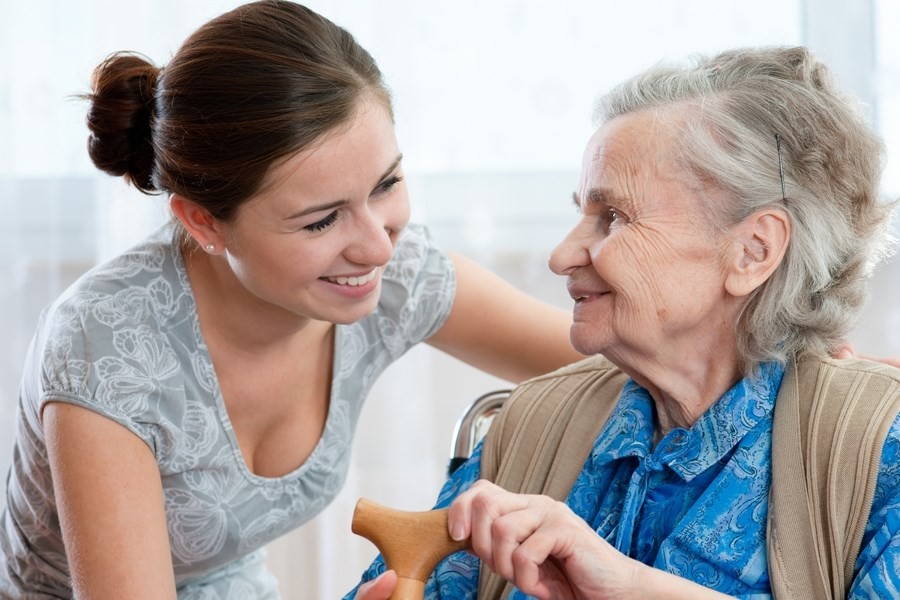  Приѐмная семья для пожилого граж- данина - это форма жизнеустройства, представляющая собой совместное про- живание и ведение хозяйства пожилого гражданина с назначенным помощником пожилого гражданина. Пожилой гражданин - дееспособный гражданин (женщина старше 55 лет, мужчина старше 60 лет), имеющий место жительства в ХМАО, который по состоя- нию здоровья не способен самостоятель- но осуществлять и защищать свои права и исполнять свои обязанности, не имею- щий трудоспособных совершеннолетних детей, либо не обеспечивающих ему по- мощь или уход по объективным причи- нам. Помощник пожилого гражданина - гражданин, назначенный решением орга- на опеки и попечительства помощником в соответствии с законодательством РФ, осуществляющий уход за пожилым гражданином, предоставляющий ему со- циальные услуги.Какие документы предоставляет пожилой гражданин?паспорт гражданина Российской Феде- рации или иной документ, удостоверяю- щий личность;справку о составе семьи;справки лечебно-профилактических учреждений об отсутствии у пожилого гражданина (всех членов его семьи, совместно с ним проживающих, в слу- чае выбора местом проживания прием- ной семьи у пожилого гражданина) ме- дицинских противопоказаний.документы подтверждающие нетрудо- способность совершеннолетних детей пожилого гражданина либо отдален- ность их проживания (листок нетрудо- способности, справка лечебно- профилактического учреждения, справ- ка федерального государственного учреждения медико-социальной экспер- тизы, справка с места жительства со- вершеннолетних трудоспособных де- тей).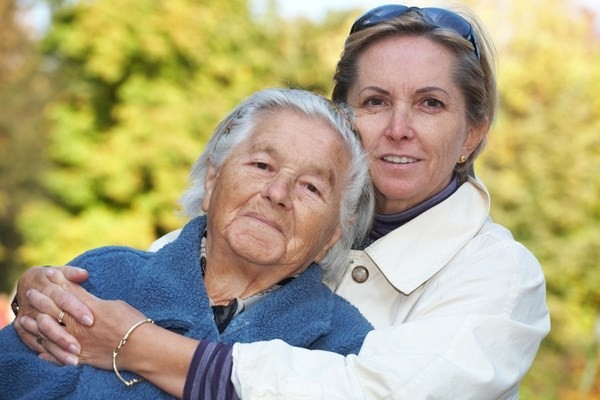 Какие документы предоставляет помощник пожилого гражданина?паспорт гражданина Российской Феде- рации или иной документ, удостоверяю- щий его личность;решение органа опеки и попечительства о назначении его помощником;справку о составе семьи;справки лечебно-профилактических учреждений об отсутствии у помощника (всех членов его семьи, совместно с ним проживающих, в случае выбора местом проживания приемной семьи у помощ- ника пожилого гражданина) медицин- ских противопоказаний.Организация приемной семьиПриѐмная семья для пожилого гражда- нина считается организованной с момента заключения договора о приѐмной семье между пожилым гражданином и его по- мощником.В случае совместного проживания не- скольких пожилых граждан, пожелавших создать приѐмную семью, договоры о приѐмной семье заключаются с каждым из них в отдельности.Место проживания приѐмной семьи для пожилого гражданина может опреде- ляться по месту жительства пожилого гражданина или помощника пожилого гражданина на взаимном согласии.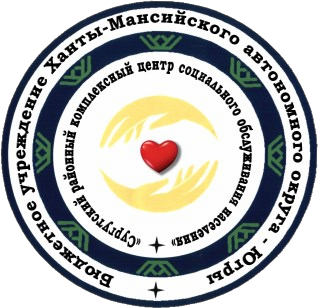 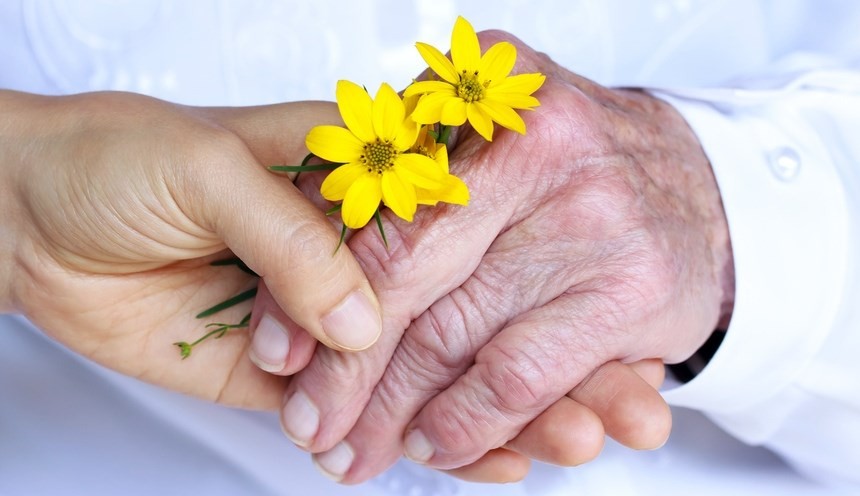 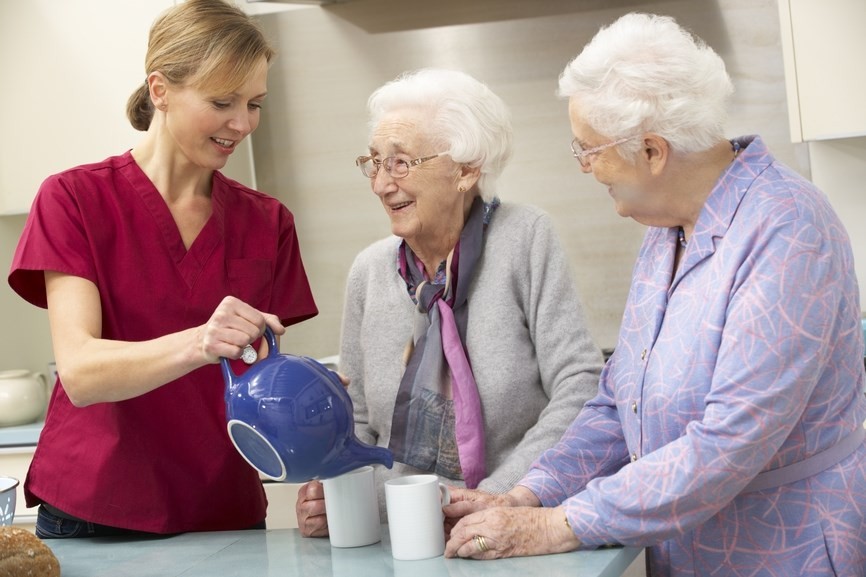 Приглашаем принять участие в современной социальной технологии «Приѐмная семья для пожилого гражданина» на территории Сургутского района!За	более	подробной	информацией	Вы можете	обратиться	к	специалистам		по социальной работе по контактным телефонам: г.п. Белый Яр – 8 (3462) 74-55-54с.п. Солнечный – 8 (3462) 74-41-40с.п. Высокий Мыс – 8 (3462) 73-87-10г.п. Федоровский – 8 (3462) 212-838д. Русскинская – 8 (3462) 73-70-72с.п. Локосово – 8 (3462) 73-96-59с.п. Угут – 8 (3462) 73-76-46с.п. Ульт-Ягун – 8 (3462) 73-83-88г.п. Лянтор – 8(34638) 25-160с.п. Нижнесортымский – 8(34638)40-017с.п. Сытомино – 8 (3462) 73-65-24д. Лямина – 8 (3462) 73-66-94Предлагаем Вам оценить нашу работу на сайте «Социальное обслуживание Ханты-Мансийского автономного округа– Югры» по адресу http://socuslugi-ugra.ru/recreg/nez_opros.htmили на сайте нашего учреждения sodeistvie86.ru, нажав на баннер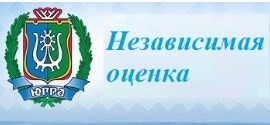 «Независимая оценка»Контактная информацияДиректорБибалаева Умайра Насруллаевна г. Сургут, ул. Лермонтова д.3/1 Телефон: 8 (3462) 32-92-50Эл. почта: SurRKCSON@admhmao.ruЗаместитель директора Иванцова Алия Амировна Телефон: 8  (3462) 32-92-20Заместитель директора Котова Наталья Алексеевна Телефон: 8  (3462) 32-92-44Заведующий филиалом в г.п. Белый ЯрКроль Татьяна Григорьевна Телефон: 8 (3462) 74-55-01ул. Лесная, д. 20/1Заведующий филиалом в г.п.ФедоровскийСидорова Марина Александровна Телефон: 8 (3462) 73-12-02ул. Ленина, д. 24Заведующий филиалом в г. ЛянторПримак Лаура Минуллаевна Телефон: 8 (34638) 26-580ул. Эстонских дорожников, стр. 40Заведующий консультативным отделением (мобильная социальная служба, служба«Социальный патруль», пункт проката технических средств реабилитации)Хазиахметова Татьяна Анатольевна Телефон: 8 (3462) 32-92-54Информацию о работе учрежденияВы можете получить на сайте учреждения sodeistvie86.ruв официальных группах в социальных сетях ok.ru/groupsodeystvie86 vk.com/kcsonsodeystvieСоциальное обслуживание граждан Югры Официальная группа ВКонтакте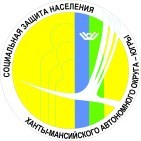 vk.com/socuslugi.ugra